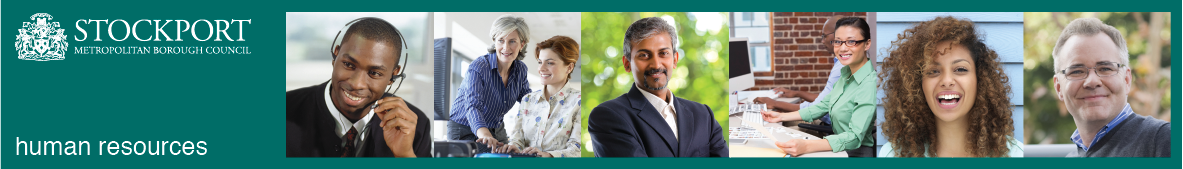 Stockport CouncilCompetency Person SpecificationEngineer / Transportation Officer Street Lighting & Sign Maintenance (Design)The criteria listed below represent the most important skills, experience, technical expertise and qualifications needed for this job role.  Your application will be assessed against these criteria to determine whether or not you are shortlisted for interview.  Any interview questions, or additional assessments (tests, presentations etc) will be broadly based on the criteria below.CompetencyEssential or DesirableTo work to the Council’s values and behaviours:To keep the people of Stockport at the heart of what we doTo succeed as a team, collaborating with colleagues and partnersTo drive things forward with ambition, creativity and confidence To value and respect our colleagues, partners and customersEssentialKnowledge of street lighting/highway scheme deliveryEssentialDealing with enquiries/complaints from the public and Councillors / MPsEssentialWorking with maintenance contractors and utility companiesEssentialWorking knowledge of a GIS systemEssentialAwareness of street lighting scheme design processEssentialAwareness of lighting & highway design specifications and material selectionEssentialAwareness of CDM regulationsEssentialUnderstanding of street lighting electrical mains supplyEssentialDemonstrable numeracy, literacy and ICT skills at GCSE / BTEC level or aboveEssentialClean driving license and access to a vehicle for work purposes – Alternative arrangements will be made for disabled candidatesEssential